Kreatív feladatok Katona József Bánk bán című drámájáhozX. osztályHa téged kérnének fel, hogy rendezd meg a Bánk bánt, klasszikus vagy modern díszleteket választanál? A történet 1213-ban vagy 2021-ben játszódna? Indokold, miért! Írásod mellé készítsd el kedvenc szereplőd jelmeztervét is! (egyéni munka)Virtuális környezetben cseteljenek az egyes szereplők egymással: Bánk és GertrudisBánk és PeturBiberach és OttóMelinda és BánkMelinda és Gertrudis+1: Megteremthetitek Katona József és Nádasdy Ádám elképzelt beszélgetését is. Segítséget kérhettek a szerzőktől az értelmezésben.A csetelést videofelvétellel vagy képernyőfotókkal örökítsétek meg! (páros munka)Készítsetek az egyes szereplőkről szófelhőket! (egyéni munka) (Word art)Készítsétek el az egyik szereplő Europass önéletrajzát! (egyéni munka)Mutatok egy példát: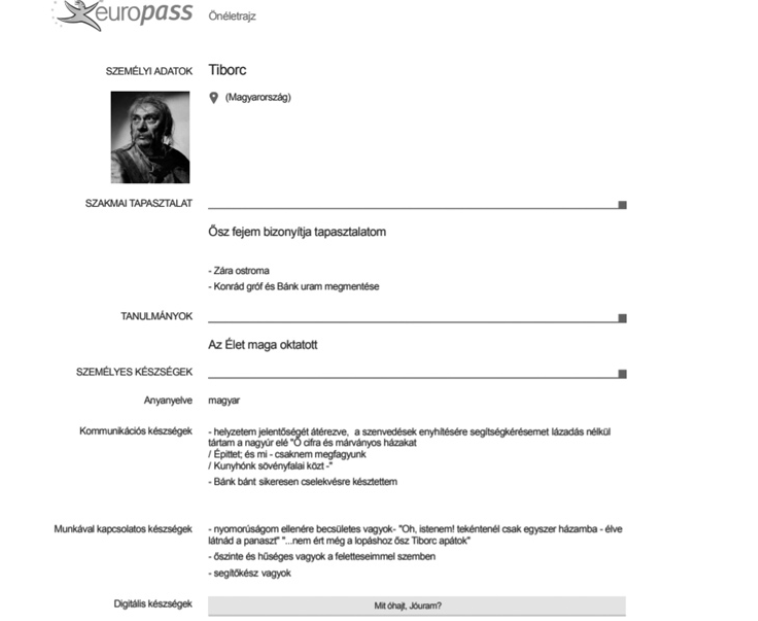 Készítsetek gifeket, mémeket, képregényeket oly módon, hogy a klasszikus és a modern találkozása valósuljon meg! Pl. A régi Ottó beszéljen a mai Biberachhal, vagy a mai Ottót a régi Biberachhal. Öltözetükben, hajviseletükben, szövegükben is jelenjen meg a különbség! Katona- és Nádasdy-mondatok legyenek a szövegbuborékokban! (egyéni munka)Készítsetek Rambo-drámát: ismert színészek híres filmjelenetei alá vágjátok be a dráma egyik jelenetét a hangoskönyvből, s feliratozzátok a Nádasdy prózai fordításával! A videóhoz készíthettek QR-kódot is. (egyéni munka)  